Приложение                           Рисцунок 1                                           (лицевая сторона)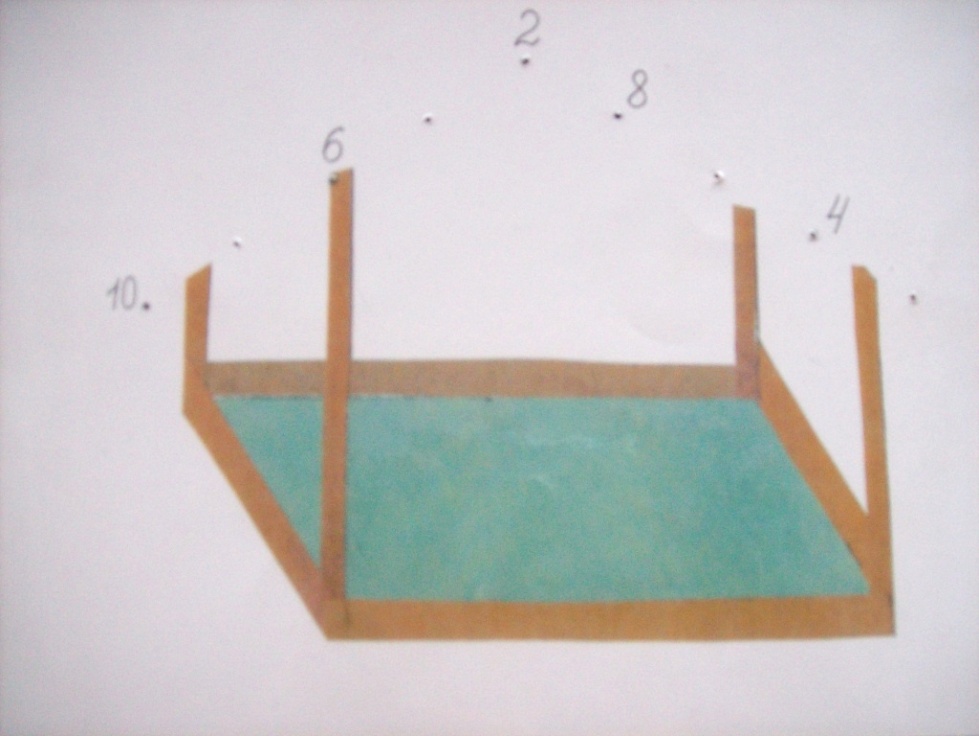                                        (изнаночная сторона)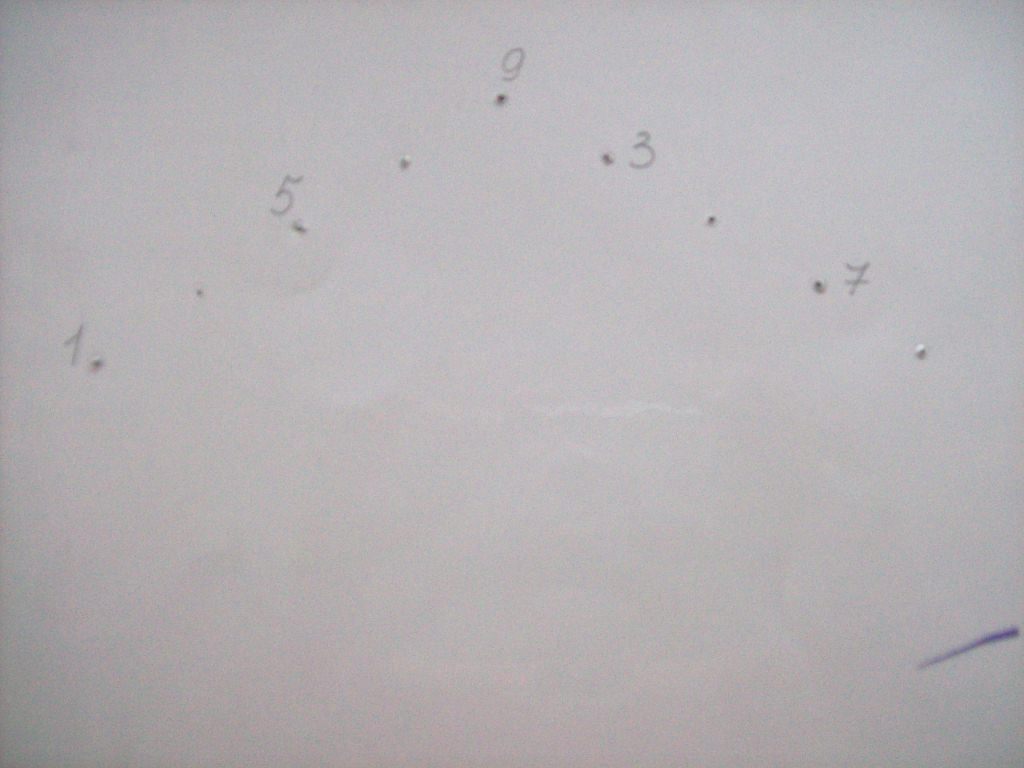 